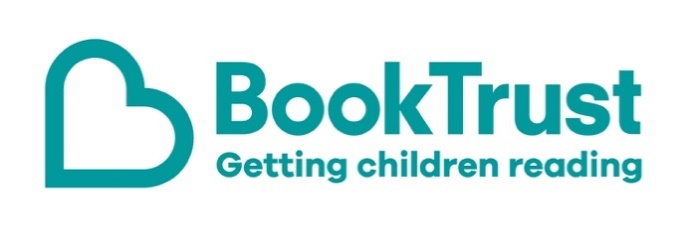 The Letterbox Club: A note to parents and carers Letterbox Club is a programme run by BookTrust - the UK largest children’s reading charity.Virtual Schools and schools purchase the Letterbox Club parcels for children they feel would benefit the most and can either post or give the parcels directly to the children. The Letterbox Club provides six parcels of books, games and stationery, for them to enjoy and keep. When each parcel arrives, you can also get involved, by reading and playing the games together.For more information on Letterbox Club, visit: www.booktrust.org.uk/letterbox-club-familiesHere's some tips to enjoy this parcel:The Three Musketeers is an accessible version of classic story told through pictures. If children enjoy this graphic novel format, you might be able to find similar books in your local library.You could encourage children to create a story to go with the comic panels on their Time for Adventure activity sheet. You could even continue the comic together by adding more panels, or they could create an entirely new comic on the other side. 100 People Who Made History is full of information about leaders, explorers, inventors, sporting legends and more. It’s a great book for dipping in and out of. Together, you could talk about your favourite people from the book.We hope you all enjoy this parcel.Best wishes,
The Letterbox Club Team at BookTrust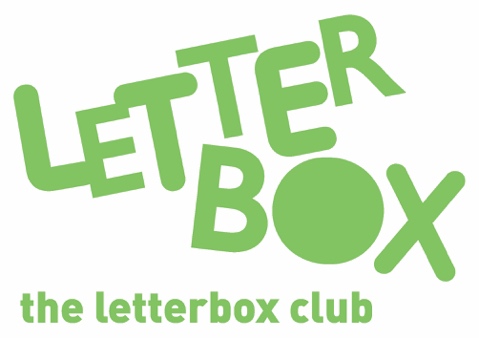 